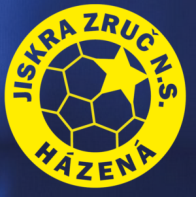 Závazná přihláška na příměstský kempNázev kempu: Házenkářský příměstský kempTermín: 19. – 23. 8. 2024.Jméno a příjmení dítěte: ……………………………………………………… Datum narození: …………………………Rodné číslo: …………………………………………………………………………. Zdravotní pojišťovna: ………………Bydliště: …………………………………………………………… PSČ: ……………………….Jméno a příjmení zákonného zástupce: ……………………………………………………………….Email: …………………………………………… Mobil: ……………………………………….Přihlašuji své dítě na výše uvedený příměstský kemp. Jsem seznámen/a se smluvními podmínkami a beru je na vědomí. Souhlasím se zpracováním osobních údajů podle zákona č. 101/2000 SB..§ 5, odst.2 a 5. Souhlasím s tím, že mnou poskytnuté údaje použije pořadatel kempu pouze pro vnitřní potřebu zejména k evidenčním, statistickým účelům a pro sjednání pojištění a údajů o zdravotním stavu dítěte. Souhlasím s uveřejněním fotografií mého dítěte na sociálních sítích.Organizátor kempu nenese odpovědnost za drahé oblečení, elektroniku a jiné cenné věci účastníka.DOPLŇUJÍCÍ INFORMACE*1) Dítě je: 			plavec – špatný plavec – neplavec2) Alergie: 			NE – ANO	 jaké: ……………………………………………………….3) Užívá léky 			NE – ANO 	 jaké: ………………………………………………………				důvod a dávkování: …………………………………………………………4) Zdravotní omezení: 		NE – ANO 	 jaké: ………………………………………………………5) Jiná sdělení: …………………………………………………………………………………………………………………Odchody a příchody dětí:Dítě bude docházet do areálu samo: 	ANO – NEDítě bude odcházet z areálu samo: 	ANO – NEJména dalších osob, které budou dítě vyzvedávat: ……………………………………………………………………………….*vyberte variantuV …………………………dne…………………………     Podpis zákonného zástupce ………………………………………………